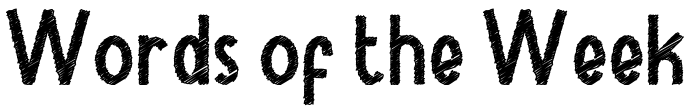 ReceptionSpring 1 Week 1To support your child with their word reading, each week we will be sending home a list of the focus sounds/words that your child has been learning in school in addition to their reading books. Please spend time practising these sounds/words at home.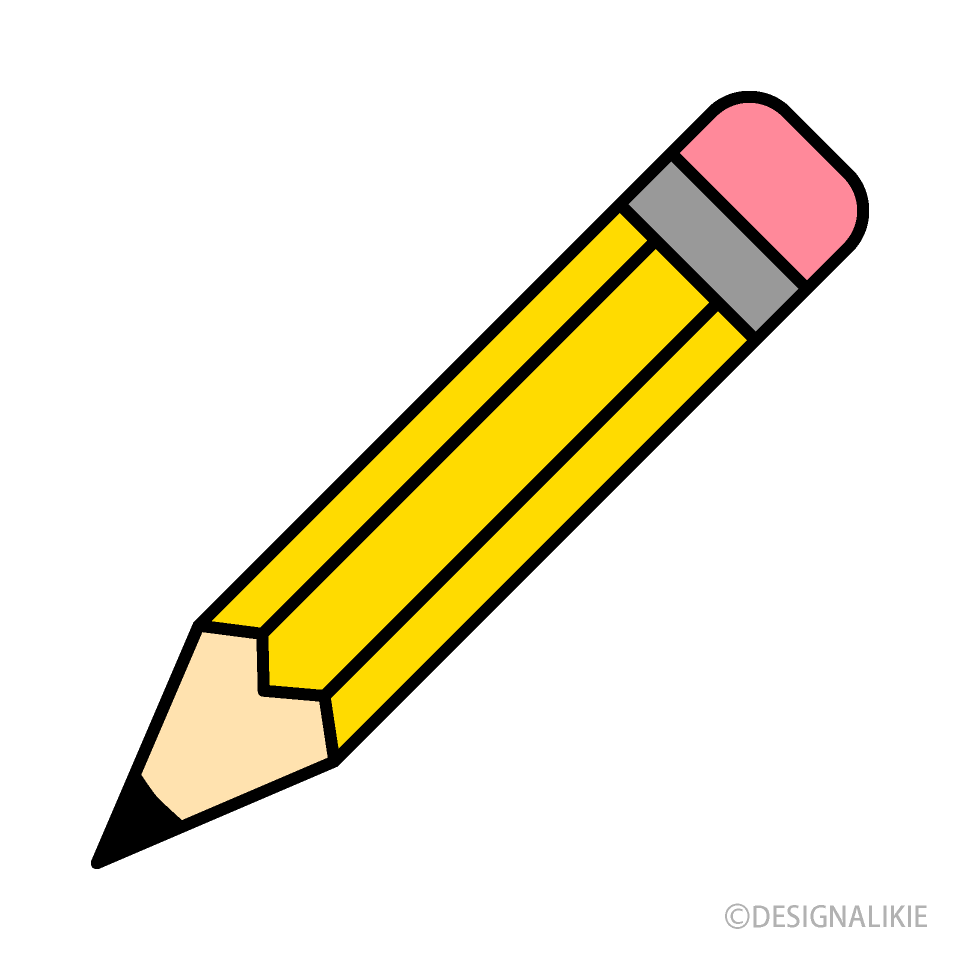 To support your child with their word reading, each week we will be sending home a list of the focus sounds/words that your child has been learning in school in addition to their reading books. Please spend time practising these sounds/words at home.To support your child with their word reading, each week we will be sending home a list of the focus sounds/words that your child has been learning in school in addition to their reading books. Please spend time practising these sounds/words at home.We have learnt the sounds:ai   ee   igh   oaWrite - Practise your letter formation: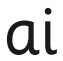 ai ai ai ai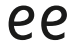 ee ee ee ee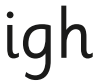 igh igh igh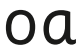 oa oa oa oaWrite - Practise your letter formation:ai ai ai aiee ee ee eeigh igh ighoa oa oa oaWe have learnt to blend the words:rain        waittail        sailfail        mainsee          feetmeet          sheepdeep         feelhigh         lightnight          righttight        fightcoat          soapgoat         toadroad        boatWrite - Practise your letter formation:ai ai ai aiee ee ee eeigh igh ighoa oa oa oaWrite - Practise your letter formation:ai ai ai aiee ee ee eeigh igh ighoa oa oa oaWe learnt the tricky word: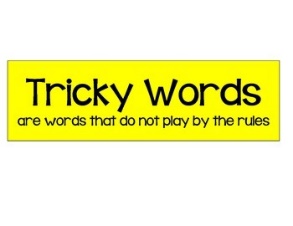 is    as    the    I     put    pull     fullWrite - Practise your letter formation:ai ai ai aiee ee ee eeigh igh ighoa oa oa oaWrite - Practise your letter formation:ai ai ai aiee ee ee eeigh igh ighoa oa oa oaScan this code using a phone or IPad to watch helpful videos and find downloadable resources linked to the sounds.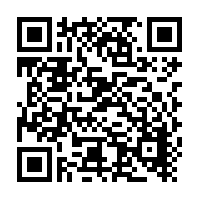 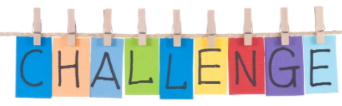 Ask a grown up to read out each of the words to you. Can you hear the sounds and write them to spell each word?Ask a grown up to read out each of the words to you. Can you hear the sounds and write them to spell each word?Please use https://www.phonicsplay.co.uk/ to further reinforce phonics at home. We have been learning phase 2 + ai ee igh oa (phase 3).Username: westhampsteadPassword: phonics21Username: westhampsteadPassword: phonics21